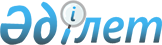 О переименовании улиц села Жетекши города ПавлодараРешение акима села Жетекши города Павлодара Павлодарской области от 30 марта 2020 года № 1. Зарегистрировано Департаментом юстиции Павлодарской области 31 марта 2020 года № 6782
      В соответствии с подпунктом 4) статьи 14 Закона Республики Казахстан от 08 декабря 1993 года "Об административно-территориальном устройстве Республики Казахстан", пунктом 2 статьи 35 Закона Республики Казахстан от 23 января 2001 года "О местном государственном управлении и самоуправлении в Республике Казахстан", с учетом мнения жителей села Жетекши, на основании заключения областной ономастической комиссии от 13 декабря 2019 года, аким села Жетекши города Павлодара РЕШИЛ:
      1. Переименовать следующие улицы в селе Жетекши города Павлодара:
      улицу "Геологическая" - на улицу "Алаш Орда";
      улицу "Мира" - на улицу "Қыз Жібек";
      улицу "Молодежная" - на улицу "Орда";
      улицу "Новоселова" - на улицу "Жалаулы";
      улицу "Степная" - на улицу "Бәйтерек";
      улицу "Строительная" - на улицу "Үркер";
      улицу "Целинная" - на улицу "Найзатас";
      улицу "Школьная" - на улицу "Мәшһүр Жүсіп";
      улицу "Энтузиастов" - на улицу "Жеті Жарғы";
      улицу "Гагарина" - на улицу "Кенесары хан".
      2. Контроль за исполнением настоящего решения оставляю за собой.
      3. Настоящее решение вводится в действие по истечении десяти календарных дней после дня его первого официального опубликования.
					© 2012. РГП на ПХВ «Институт законодательства и правовой информации Республики Казахстан» Министерства юстиции Республики Казахстан
				
      Аким села Жетекши

Е. Курмантаев
